UČNA PRIPRAVA PRI PREDMETU ŠPORTNE VZGOJEPRILOGA 1 – RAZTEZNE / KREPILNE  VAJEKANDIDAT:Š. Š. in T. Č.DIDAKTIK:asist. mag. Č. M.UČITELJ:Prof. M. G.DATUM:19. 4. 2013ŠOLA:OŠ Franca Rozmana StanetaRAZRED:3. aZAPOREDNA ŠTEVILKA URE:2. uraPREDMET:Športna vzgojaTEMATSKI SKLOP:Gimnastična abecedaUČNA ENOTA/ VSEBINA:Pripravljalne vaje za prevale UČNI CILJI:UČNI CILJI:OPERATIVNI:-  znajo prenesti težo iz nog na roke, znajo se orientirati v prostoruIZOBRAŽEVALNI: -  razvijanje orientacije v prostoruVZGOJNI:-  razvijejo pozitivne vzorce športnega obnašanja-  razvijajo veselje do športne dejavnosti-  razvijajo samozavest, odločnost in vztrajnostSPLOŠNI CILJI:-  zadovoljitev učenčeve prvinske potrebe po gibanju in igriUČNE METODE:metoda razlage metoda pojasnjevanjametoda demonstracijemetoda razgovorametoda praktičnega delaUČNE OBLIKE:frontalnaskupinska (poligon)UČILA:/UČNI PRIPOMOČKI:blazinegrediGRADIVA, VIRI:D. Novak, M. Kovač, I. Čuk: Gimnastična abeceda, Univerza v Ljubljani, Fakulteta za šport, Ljubljana, 2008STOPNJA UČNEGA PROCESA:urjenje MEDPREDMETNE POVEZAVE:spoznavanje okolja ( orientacija v prostoru)CILJIPOTEK UČNE URE - VSEBINEMETODIČNI NAPOTKIORGANIZACIJSKA, MATERIALNA IN VARNOSTNA PRIPRAVAORGANIZACIJSKA, MATERIALNA IN VARNOSTNA PRIPRAVAPripravljalni del -15 minutPripravljalni del -15 minutPripravljalni del -15 minutPripravljalni del -15 minutPripravljalni del -15 minut - Učenci se ogrejejo in pripravijo na delorazvoj gibljivosti, koordinacije, močiraztegnejo posamezne mišične skupineUVOD Splošno ogrevanje (5 min)Učenci se lovijo tako, da sproti delajo kačo. Eden lovi in ko ujame drugega, se mu ta pridruži pri lovljenju. Prav tako se potem pridruži še tretji in četrti… Igra se konča, ko so vsi učenci v kači in lovijo.Specialno ogrevanje (10 min)Gimnastične vaje Krožijo z glavo v vsako smer 10x, lepo počasiDvigujejo ramena, 1o ponovitevKrožijo z obema rokama, najprej 10x naprej in potem 10x nazajIzmenično zamahujejo z rokama, 10x Krožijo z boki, v vsako smer 10xRaztezajo noge in trup s predkloni, 10 ponovitevRaztezajo stranske trebušne mišice s odkloni, 10 ponovitev V sedu se dotikamo leve in desne noge – 10 ponovitevNaredijo krepilno vajo za noge – 10 počepovNaredijo krepilno vajo za noge – 10 poskokov.Sprostijo mišice tako, da 10x krožijo z zapestji in 10 krožijo z gležnjiUČNE OBLIKE: Frontalna UČNE METODE: metoda razlage, metoda  pojasnjevanja, metoda praktičnega delaUčencem podava navodila za delo.Razdelitev nalog:Špela: - Poda navodila za delo Tomaž: - Opazuje učence- Vzpostavlja red- Popravlja napačno izvajanjeUČNE OBLIKE: Frontalna, skupinskaUČNE METODE: Metoda razlage, metoda demonstracije, metoda praktičnega dela:Učence razporediva po prostoru tako: - da ima vsak izmed njih dovolj prostora, -da vsak izmed njih vidi demonstracijo vaje - učenci stojijo nasproti učitelja- Ob izvedbi vaj učence opozarjava na pravilno izvedbo vaje, jim dajeva povratno informacijo in jih po potrebi popraviva- med izvajanjem vaj štejeva ponovitve izvajanja vajRazdelitev nalog: Špela: - Demonstracija in vodenje gimnastičnih vajTomaž:- Vzpostavljanje reda- Povratna informacija, popravljanje napak pri izvedbiORGANIZACIJSKA PRIPRAVA: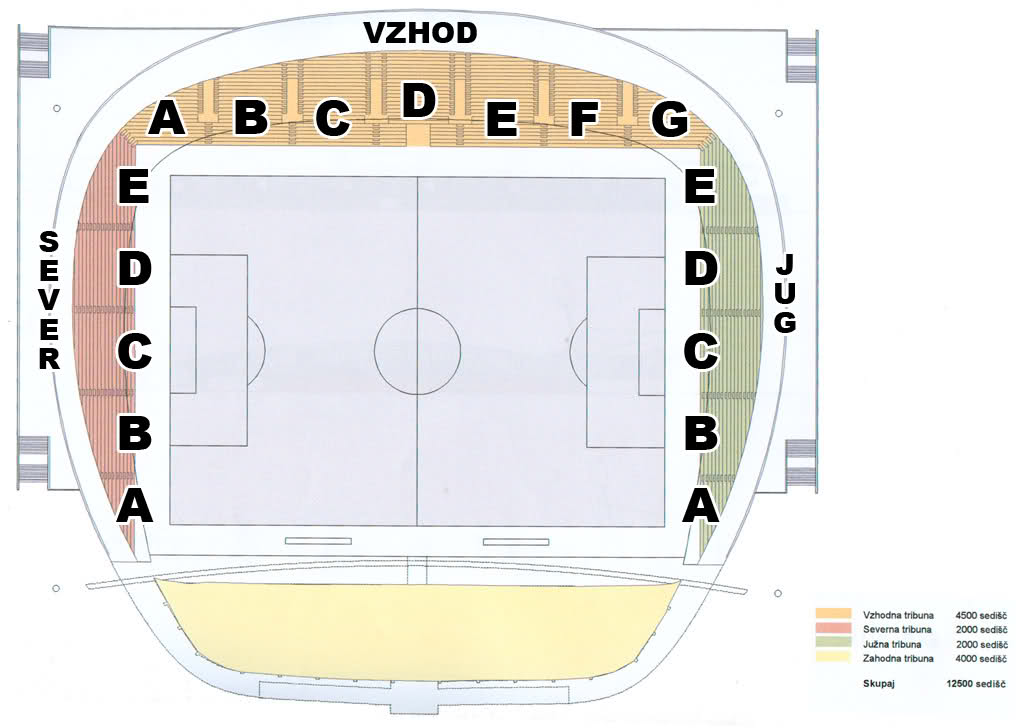 MATERIALNA PRIPRAVA: /VARNOSTNA PRIPRAVA:-Preveriva, ali imajo vsi učenci ustrezno športno opremo-Spremljava igro, skrbiva za upoštevanje pravil igre (fair play), skrbiva za pozitivne odnose in poštenost.ORGANIZACIJSKA PRIPRAVA:MATERIALNA PRIPRAVA: /VARNOSTNA PRIPRAVA: Vzpostavljanje redaSpoštovanje pravilPovratna informacijaORGANIZACIJSKA PRIPRAVA:MATERIALNA PRIPRAVA: /VARNOSTNA PRIPRAVA:-Preveriva, ali imajo vsi učenci ustrezno športno opremo-Spremljava igro, skrbiva za upoštevanje pravil igre (fair play), skrbiva za pozitivne odnose in poštenost.ORGANIZACIJSKA PRIPRAVA:MATERIALNA PRIPRAVA: /VARNOSTNA PRIPRAVA: Vzpostavljanje redaSpoštovanje pravilPovratna informacijaGlavni del – 30 minutGlavni del – 30 minutGlavni del – 30 minutGlavni del – 30 minutGlavni del – 30 minutUčenci obvladajo kotaljenje.Učenci znajo uskladiti delo rok in nog pri plezanju zadenjsko.Učenci znajo prenesti težo iz rok na noge.Učenci znajo izvesti preval naprej po klančini ob pomoči učitelja.GLAVNI DEL (poligon)SKUPINAUčenci prinesejo dve blazini in jih postavijo skupaj po dolžini. Potem se postavijo v vrsto in se en za drugim kotalijo v leži, z vzročenjem. Vedno počakajo, da je tisti pred njimi konec, ko začne naslednji. SKUPINAUčenci prinesejo dve blazini in eno blazino, ki predstavlja klančino, ter se kotalijo v leži, z vzročenjem.SKUPINAZ učenci postavimo ovire, kot so okvirji skrinje, in to premagujemo vzvratno po vseh štirih.SKUPINAUčenci postavijo blazine na katerih vadijo kako prenesti moč in nog na roke, tako da se uprejo z rokami na tla, z nogami pa se odrinejo čim višje v zrak.Na drugi blazini vadijo tudi povalko po usločenem hrbtu.Ko vsi učenci opravijo vse postaje, jim pokaževa še, kako naredijo preval naprej po klančini. Potem jih razdeliva v dve skupini, tako da jih lažje in hitreje varujeva ter da se večkrat zvrstijo.UČNE OBLIKE:Frontalna, skupinskaUČNE METODE: metoda razlage, metoda pojasnjevanja, metoda demonstracije, metoda praktičnega delaUčence razdeliva v heterogene skupine, s pomočjo štetja. Razdeliva jih na polovico in ena polovica izvaja prve 3 postaje, druga polovica pa 4. postajo.Pred izvajanjem, jim demonstrirava vse kar morajo početi.Učence spodbujava, da naloge opravljajo korektno in si pri tem tudi pomagajo.Delo poteka tako, da so štirje učenci najprej 5 min pri eni postajo, po pretečenem času prižgeva glasbo in to je znak, da se skupine med seboj zamenjajo.Razdelitev nalog: Špela:- Demonstracija in vodenje 1. in 2. Skupine.- Opazovanje, opozarjanje na pravila tekmovanja, vzdrževanje reda. Tomaž: - Uvod v poligon- Demonstracija in vodenje 3., 4. In 5. skupine. - Opazovanje, opozarjanje na pravila tekmovanja, vzdrževanje reda. - Zaključek poligona in poskrbi, da se telovadnica pospravi.UČNE OBLIKE:Frontalna, skupinskaUČNE METODE: metoda razlage, metoda pojasnjevanja, metoda demonstracije, metoda praktičnega delaUčence razdeliva v heterogene skupine, s pomočjo štetja. Razdeliva jih na polovico in ena polovica izvaja prve 3 postaje, druga polovica pa 4. postajo.Pred izvajanjem, jim demonstrirava vse kar morajo početi.Učence spodbujava, da naloge opravljajo korektno in si pri tem tudi pomagajo.Delo poteka tako, da so štirje učenci najprej 5 min pri eni postajo, po pretečenem času prižgeva glasbo in to je znak, da se skupine med seboj zamenjajo.Razdelitev nalog: Špela:- Demonstracija in vodenje 1. in 2. Skupine.- Opazovanje, opozarjanje na pravila tekmovanja, vzdrževanje reda. Tomaž: - Uvod v poligon- Demonstracija in vodenje 3., 4. In 5. skupine. - Opazovanje, opozarjanje na pravila tekmovanja, vzdrževanje reda. - Zaključek poligona in poskrbi, da se telovadnica pospravi.ORGANIZACIJSKA PRIPRAVA: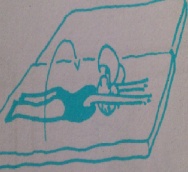 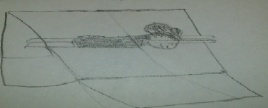 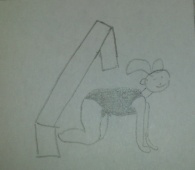 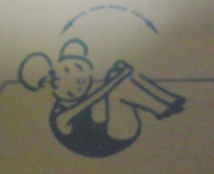 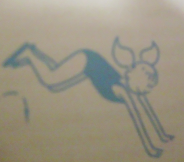 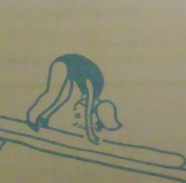 MATERIALNA PRIPRAVA:BlazineSkrinjaVARNOSTNA PRIPRAVA:Učencem dava jasna navodila in vajo demonstriravaUčence opozoriva naj sledijo navodilom in bodo pri izvajanju iger previdniSklepni del – 10 minutSklepni del – 10 minutSklepni del – 10 minutSklepni del – 10 minutPo izvedbi iger se učenci psihično in fizično sprostijo ZAKLJUČNI DEL (5 min)Učenci se ležejo na tla in se sprostijo. Prižgeva jim umirjeno glasbo, poleg pa jih popeljeva na potovanje. Potem jih počasi vrneva nazaj v telovadnico in se posloviva od njih.UČNE OBLIKE: frontalnaUČNE METODE: metoda razgovoraRazdelitev nalog: Špela: Pripoveduje zgodbo za učenceTomaž: Poskrbi, da imajo vsi otroci zaprte oči in da sodelujejo.ORGANIZACIJSKA PRIPRAVA:MATERIALNA PRIPRAVA:/VARNOSTNA PRIPRAVA:Spoštovanje navodil.Začetni položajOpis vajeNamenKroženje z glavoStoja razkoračno. Roke so v boku ali v priročenju. Počasi krožimo z glavo najprej v desno in nato v levo smer. V vsako smer ponovimo vajo 10x.Raztezna vaja za mišice vratu.Dvigovanje ramenStoja razkoračno. Roke v priročenju.Počasi dvigujemo ramena gor in nazaj dol. Ponovimo in štejemo do 10.Raztezna vaja za ramena.Kroženje z rokamaStoja razkoračno. Roke so v priročenju.Krožimo z rokami naprej in nazaj, vsakič 10x.Raztezna vaja za ramenski obroč in roke.Izmenično zamahovanje z rokamiStoja razkoračno. Roke ob telesu. Ena roka je nad glavo, druga ob telesu in jih izmenjujemo. Ob tem štejemo: 1/2 – 3/4. 2/2 – 3/4. 3/2 – 3/4… Raztezna vaja za roke in rame. Kroženje z bokiStoja razkoračno. Z obema rokama se primemo za boke.10x krožimo v desno in nato še v levo stran.Raztezna vaja za boke.PredkloniStoja razkoračno, roki nad glavo.10x ponovimo predklon trupa.Raztezna vaja za trup in roke.OdkloniStoja razkoračno. Desno (levo) roko damo v bok, levo (desno) v vzročenje.Delamo odklone izmenično iz desne v levo stran, po 10x.Raztezna vaja za stranske trebušne mišice.Odklon v seduSedimo na tleh raznožno.Z rokami se izmenično dotikamo leve noge, se nagnemo na sredino in se dotikamo desne noge. Vse skupaj ponovimo 10x.Raztezna vaja za trup, roke in noge.PočepiStoja rahlo razkoračno, obe roki vodoravno pred trupom.Naredimo 10 počepov.Krepilna vaja za noge.PoskokiStoja razkoračno.Naredimo 10 poskokov.Krepilna vaja za noge.Kroženje s koleni Stoja spetno. Roke na kolenih.Krožimo s koleni najprej v desno nato še v levo.Sprostitvena vaja za noge.Kroženje z gležnji in zapestjem Stoja spetno. Roke v priročenju.Krožimo z gležnji z vsako nogo posebej in krožimo z zapestjem.Sprostilna vaja za roke in noge. 